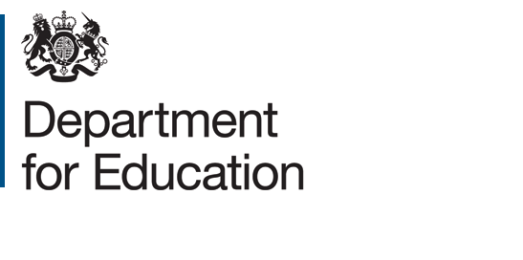 عوامی فنڈ (این آر پی ایف ۔ نو ریکورس ٹو پبلک فنڈز)  والے کنبوں کے لیے مفت اسکول کے کھانے کے لئے درخواست فارماگر آپ ایسی فیملی ہیں جن پر این آر پی ایف کی پابندی ہے اور مفت اسکول کے کھانے کے لئے درخواست دینا چاہتے ہیں تو براہ کرم اس درخواست فارم کو مکمل کریں۔اس فارم کو مکمل کرنے کے لئے، درخواست دہندگان کو تمام سیکشن مکمل کرنے ہوں گے.مکمل ہونے پر، براہ کرم اس بات کو یقینی بنائیں کہ درخواست کے آخر میں ڈیکلیریشن  پر بھی دستخط ہیں. اس توسیع سے متعلق مزید معلومات اسکولوں اور مقامی حکام کے لئے مفت اسکول کھانے کی ہدایات میں پایا جا سکتا ہے.بچے کی تفصیلاتوالدین / کئیرر کی تفصیلاتبراہ کرم اس امیگریشن زمرے پر نشان لگائیں جس کے تحت آپ درخواست دے رہے ہیں۔ (اگر الیکٹرانک طور پر درخواست دے رہے ہیں تو، براہ کرم مناسب آپشن کو اجاگر کریں).زیمبرینو    Zambrano ای سی ایچ آر کا آرٹیکل 8 امیگریشن اینڈ اسائلم ایکٹ 1999 کی دفعہ 4چنبی این (او) پاسپورٹ ہولڈرخاوند یا بیوی کے ویزا پر (اسپاؤزل ویزا)ورک ویزا ہولڈراسٹوڈنٹ ویزا ہولڈردیگر__________آمدنی کا ثبوتمفت اسکول کے کھانے کے اہل ہونے کے لئے، آپ کے کنبوں کی سالانہ گھریلو آمدنی مندرجہ ذیل سے زیادہ نہیں ہونی چاہئے:ایک بچے کے ساتھ لندن سے باہر خاندانوں کے  لیے  £22,700دو یا دو سے زیادہ بچوں کے ساتھ لندن سے باہر خاندانوں کے لئے £26,300  ایک بچے کے ساتھ لندن میں خاندانوں کے لئے   £31,200لندن میں دو یا دو سے زیادہ بچوں والے خاندانوں کے لئے  34,800£اس میں ملازمت سے ہونے والی کسی بھی آمدنی کے علاوہ آپ کو ملنے والی کوئی بھی وسیع آمدنی یا مدد شامل ہے۔ جہاں ممکن ہو، براہ کرم اس کو ظاہر کرنے کے لئے ایک دستاویز بھی فراہم کریں - یہ ایک بینک اسٹیٹمنٹ، تنخواہ کی پرچی یا ملازمت کا معاہدہ ہوسکتا ہے.درخواست دہندہ کا ڈیکلیریشنمیں (نام) ....................................... (پتہ) .............................. تصدیق کرتا / کرتی ہوں کہ جو معلومات میں نے اوپر فراہم کی ہیں وہ درست اور صحیح ہیں. میں اس بات سے اتفاق کرتا / کرتی ہوں کہ میں نے جو معلومات فراہم کی  ہیں وہ  مفت اسکول کے کھانے کی اہلیت کا اندازہ لگانے کے مقصد سے محکمہ تعلیم کے ساتھ شیئر کی جاسکتی ہیں۔بچے کی دیکھ بھال کے لئے قانونی ذمہ داری کے ساتھ والدین / کئیرر / سرپرست© کراؤن کاپی رائٹ 2022											(urdu)بچے کا لقب (آخری نام)بچے کا پہلا نامبچے کی تاریخ پیدائش (dd/mm/yy)بچے کی قومیتبچے کا پتہوالدین یا کئیرر کا لقب (آخری نام)والدین یا کئیرر کا پہلا نام بچے سے رشتہوالدین یا کئیرر کی قومیت والدین یا کئیرر کا پتہاگر آپ نے مندرجہ بالا سیکشن میں "دیگر" پر نشان لگایا ہے تو، براہ کرم یہاں مزید وضاحت کریں:فراہم کردہ حیثیت کا ثبوت:کیا آپ ملازمت کرتے ہیں؟اگر آپ کا کوئی ساتھی ہے، تو کیا وہ ملازم ہیں؟کیا آپ کی سالانہ گھریلو آمدنی، بشمول ملازمت سے ہونے والی آمدنی اور آپ کو ملنے والی کسی بھی وسیع تر مدد، اوپر درج زیادہ سے زیادہ آمدنی کی حد سے کم ہے؟دستخطنام لکھیںتاریخ